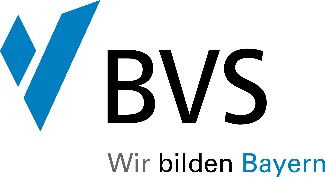 Ridlerstraße 7580339 MünchenTel.: 089/54057-435Umschulungsvertragwird nachstehender Umschulungsvertrag im Ausbildungsberuf (zutreffendes bitte ankreuzen) Fachangestellte/Fachangestellter für Bäderbetriebe  Fachkraft für Wasserversorgungstechnik  Fachkraft für Abwassertechnik mit der Vertiefung in:	 Kläranlagenbetrieb 
	 Kanalbetrieb Fachkraft für Kreislauf- und Abfallwirtschaft mit dem Schwerpunkt:	 Logistik, Sammlung und Vertrieb
	 Abfallverwertung und -behandlung
	 Abfallbeseitigung und -behandlung Fachkraft für Rohr-, Kanal- und Industrieservice mit dem Schwerpunkt:	 Rohr- und Kanalservice
	 Industrieservicegeschlossen. Die sachliche und zeitliche Gliederung der Umschulung ergibt sich aus dem anliegenden Umschulungsplan.§ 1 Umschulungszeit1.	(Dauer)
Die Umschulung beginnt am                    und endet am                   .2.	(Probezeit)
Die Probezeit beträgt       Monate. Wird die Umschulung während der Probezeit um mehr als ein Drittel dieser Zeit unterbrochen, so verlängert sich die Probezeit um den Zeitraum der Unterbrechung.§ 2 Umschulungsorte1.	Umschulungsstätte	Die Umschulung findet vorbehaltlich der Regelungen nach Nr. 2 in/im	und den mit dem Betriebssitz für die Umschulung üblicherweise zusammenhängenden Bau-, Montage- und sonstigen Arbeitsstellen statt.2.	Umschulungsmaßnahmen außerhalb der Umschulungsstätte	Der/Die Umzuschulende ist verpflichtet, die Berufsschule - soweit vorgeschrieben - regelmäßig und pünktlich zu besuchen und auch an anderen Umschulungsmaßnahmen außerhalb der Umschulungsstätte teilzunehmen, z.B. an Lehrgängen der BVS.	Inhalte des Berufsbildes werden in folgenden Partnerbetrieben vermittelt:§ 3 Vergütung	Die/Der Umzuschulende erhält keinerlei Vergütung vom Umschulungsträger.	Der Umschulungsträger zahlt der/dem Umzuschulenden eine angemessene Vergütung; sie beträgt z. Z. monatlich
                  EUR brutto im ersten Umschulungsjahr
                  EUR brutto im zweiten Umschulungsjahr
                  EUR brutto im dritten Umschulungsjahr§ 4 Dauer der täglichen und wöchentlichen UmschulungszeitDie regelmäßige tägliche Umschulungszeit beträgt     Stunden. Die Verteilung auf die Wochentage richtet sich nach der in der Umschulungsstätte geltenden Ordnung.§ 5 Dauer des ErholungsurlaubsDie/Der Umzuschulende erhält Erholungsurlaub. Dieser beträgt zur Zeit
               	Werktage	oder	               	Arbeitstage im Jahr	               .
               	Werktage	oder	               	Arbeitstage im Jahr	               .
               	Werktage	oder	               	Arbeitstage im Jahr	               .
               	Werktage	oder	               	Arbeitstage im Jahr	               .§ 6 Kosten der UmschulungDie Kosten im Rahmen der beruflichen Umschulung (z.B. für den Besuch der Berufsschule und von Lehrgängen einschließlich der Prüfungsgebühren) trägt


_____________________________________________________________________________________________
Bezeichnung des Kostenträgers§ 7 Beendigung des Umschulungsverhältnisses1.	Kündigung während der Probezeit
Während der Probezeit kann das Umschulungsverhältnis ohne Einhaltung einer Kündigungsfrist und ohne Angabe von Gründen gekündigt werden.2.	Kündigung nach der Probezeit
Nach der Probezeit kann das Umschulungsverhältnis nur gekündigt werden
a) aus einem wichtigen Grund ohne Einhalten einer Kündigungsfrist,
b) vom Umzuschulenden mit einer Kündigungsfrist von 4 Wochen, wenn er die Umschulung aufgeben oder sich für andere Berufstätigkeit ausbilden lassen will.3.	Form der Kündigung
Die Kündigung muss schriftlich, im Falle der Nr. 2 unter Angabe der Kündigungsgründe erfolgen.4.	Unwirksamkeit einer Kündigung
Eine Kündigung aus einem wichtigen Grund ist unwirksam. wenn die ihr zugrunde liegenden Tatsachen dem zur Kündigung Berechtigten länger als 2 Wochen bekannt sind.5.	Anhörung des Trägers
Eine Kündigung kann nur unter vorheriger Anhörung des Trägers der Umschulungskosten erfolgen.§ 8 Sonstiges1.	Änderungen und Ergänzungen dieses Umschulungsvertrages sind nur wirksam, wenn sie schriftlich vereinbart werden.2.	Das Rechtsverhältnis zwischen den Vertragsparteien endet mit dem Bestehen der Abschlussprüfung, spätestens zu dem in § 1 Nr. 1 genannten Zeitpunkt. Die/der Umzuschulende ist danach in der Wahl seines Arbeitsplatzes frei.3.	     	                                                   ,	                  .
Ort	DatumUmschulungsträger:	Die/Der Umzuschulende:                                                             	                                                             .(Stempel und Unterschrift)	(Voller Vor- und Zuname)Hinweise1.	Vorstehender Vertrag ist in vier gleichlautenden Ausfertigungen ausgestellt und von den Vertragschließenden eigenhändig unterschrieben worden.
Eine Ausfertigung erhält die/der Umzuschulende.
Eine Ausfertigung erhält der Umschulungsträger.
Eine Ausfertigung erhält der Kostenträger.
Eine Ausfertigung erhält die Zuständige Stelle für die Eintragung in das Verzeichnis der Berufsausbildungsverhältnisse.
     Zwischen dem Umschulungsträger (Unternehmen)und der/dem UmzuschulendenFirma/BehördeHerrn/FrauStraßeStraßePLZ OrtPLZ Ortgeboren amgeboren inStaatsangehörigkeit